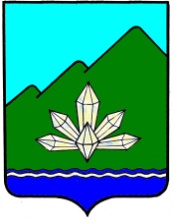 Приморский крайДума Дальнегорского городского округашестого созыва РЕШЕНИЕ26 мая 2016 года                           г. Дальнегорск                                           № 480 О внесении изменений в некоторыемуниципальные нормативные правовые акты,принятые по вопросам противодействия коррупцииРуководствуясь федеральными законами от 06.10.2003 года №131-ФЗ «Об общих принципах организации местного самоуправления в Российской Федерации», от 02.03.2007 года №25-ФЗ «О муниципальной службе», от 25.12.2008 года №273-ФЗ «О противодействии коррупции», от 03.11.2015 года №303-ФЗ «О внесении изменений в отдельные законодательные акты Российской Федерации», Уставом Дальнегорского городского округа,Дума Дальнегорского городского округаРЕШИЛА:1. В пункте 14 Положения «О предоставлении гражданами, претендующими на замещение должностей муниципальной службы, и муниципальными служащими в органах местного самоуправления Дальнегорского городского округа сведений о доходах, об имуществе и обязательствах имущественного характера», утвержденного решением Думы Дальнегорского городского округа от 26.11.2009 года №1132 (опубликовано в газете «Трудовое слово» от 26.12.2009 года №№338-339, от 06.02.2014 года №6, от 03.12.2014 года №49, от 10.06.2015 года №23, от 13.01.2016 года №2) слова «законодательством Российской Федерации» заменить словами «Федеральным законом «О муниципальной службе в Российской Федерации».2. Внести в решение Думы Дальнегорского городского округа от 27 ноября 2014 года №305 и утвержденное им Положение «О предоставлении лицами, замещающими на постоянной основе муниципальные должности в Дальнегорском городском округе, сведений о доходах, расходах, об имуществе и обязательствах имущественного характера» (опубликовано в газете «Трудовое слово» от 03.12.2014 года №49, от 10.06.2015 года №23, от 13.01.2016 года №2) следующие изменения:2.1) в наименовании и пункте 1 решения слова «на постоянной основе» исключить;2.2) в Положении:а) в наименовании и пункте 1 слова «на постоянной основе» исключить;б) в пункте 2 слово «председатель» заменить словом «депутаты»;в) пункт 5 изложить в следующей редакции:«5. Сведения о доходах, расходах, об имуществе и обязательствах имущественного характера предоставляются:а) Главой Дальнегорского городского округа – в кадровую службу (должностному лицу, ответственному за кадровую работу) администрации Дальнегорского городского округа;б) депутатом Думы Дальнегорского городского округа – в комиссию Думы Дальнегорского городского округа по контролю за достоверностью сведений о доходах, расходах, об имуществе и обязательствах имущественного характера.»;г) в пункте 6 слова «в кадровую службу органа местного самоуправления (его структурного подразделения) или должностному лицу, ответственному за кадровую работу в органе местного самоуправления (его структурном подразделении),» исключить;д) пункт 9 изложить в следующей редакции:«9. Контроль за расходами лиц, замещающими муниципальные должности, осуществляется в порядке, установленном Федеральным законом от 3 декабря 2012 года №230-ФЗ «О контроле за соответствием расходов лиц, замещающих государственные должности, и иных лиц их доходам.»;е) в пункте 11:слова «Муниципальные служащие, в должностные обязанности которых входит работа» заменить словами «Лица, работающие»;слово «виновные» заменить словами «и виновные»;ж) пункт 14 изложить в следующей редакции:«14. Непредставление либо представление недостоверных сведений, указанных в пункте 1 настоящего Положения, или представление их не в полном объеме влечёт за собой досрочное прекращение лицами, замещающими муниципальные должности, своих полномочий в соответствии с Федеральным законом от 6 октября 2003 года №131-ФЗ «Об общих принципах организации местного самоуправления в Российской Федерации».».3. В подпункте «в» пункта 7 Порядка размещения сведений о доходах, расходах, об имуществе и обязательствах имущественного характера отдельных категорий лиц и членов их семей на официальном сайте Дальнегорского городского округа и предоставления этих сведений средствам массовой информации для опубликования, утвержденного решением Думы Дальнегорского городского округа от 27 ноября 2014 года №306 (опубликовано в газете «Трудовое слово» от 03.12.2014 года №49, от 13.01.2016 года №2), слово «председателем» заменить словом «депутатами».4. В абзаце четвертом подпункта 4.2 пункта 4 решения Думы Дальнегорского городского округа от 25 декабря 2015 года №447 «О внесении изменений и дополнений в некоторые муниципальные правовые акты, принятые по вопросам противодействия коррупции» (опубликовано в газете «Трудовое слово» от 13.01.2016 года №2) слова «на постоянной основе» исключить.5. Настоящее решение вступает в силу после его официального опубликования в газете «Трудовое слово» и подлежит размещению на официальном сайте Дальнегорского городского округа в информационно-телекоммуникационной сети «Интернет».Председатель Думы Дальнегорского городского округа                                                   С.В. АртемьеваГлава Дальнегорского городского округа                                                   И.В. Сахута